Unidad 12. ¿Quiénes son las personas importantes para mí?Ejercicio 2: Mis amistades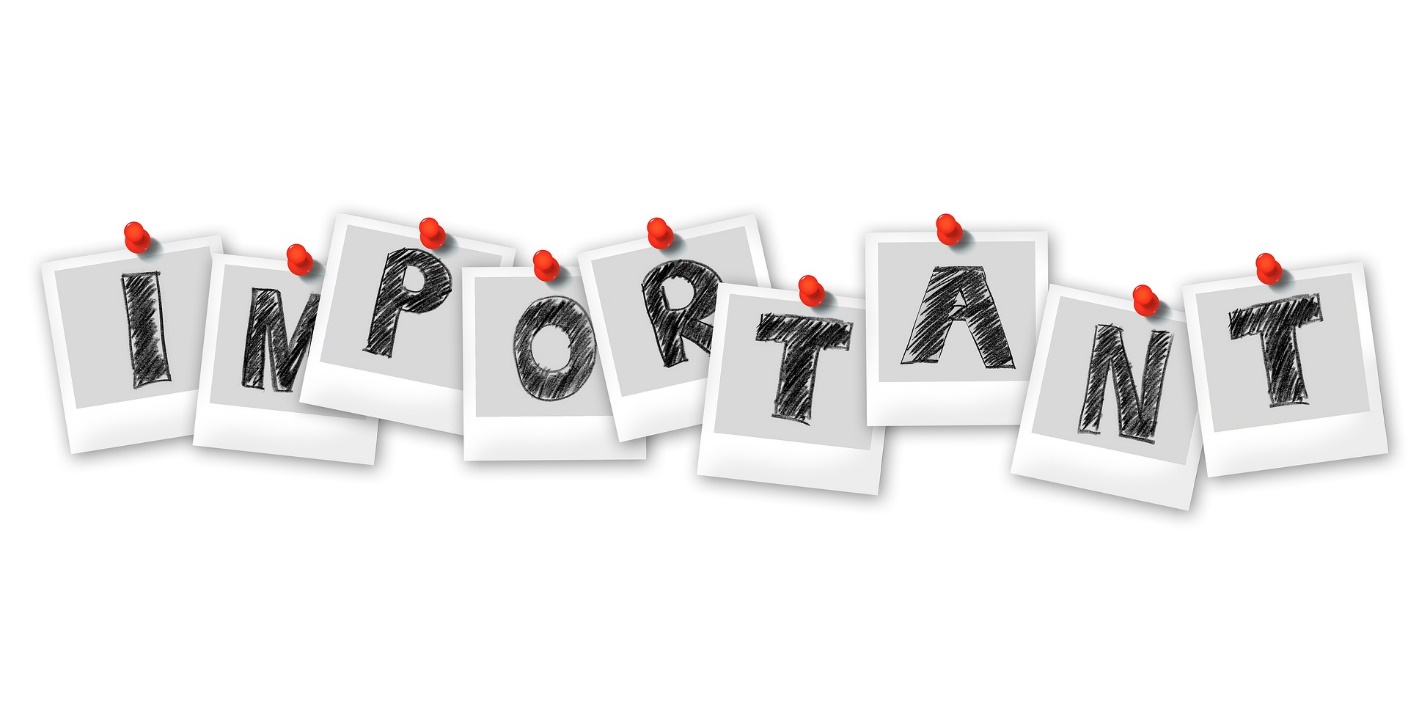 La historia de Jorge - parte 2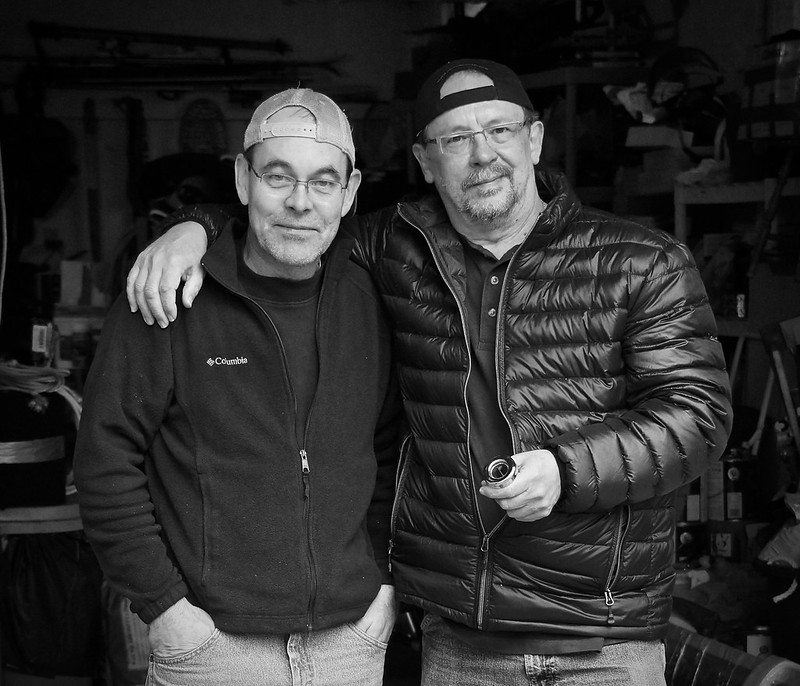 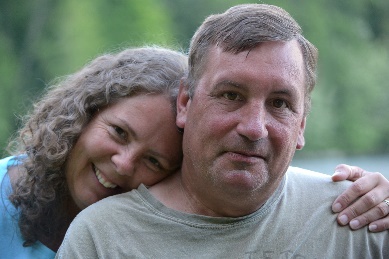 Mientras Jorge trabajaba en el taller de la gran ciudad siempre estaba rodeado de muchos amigos con los que solían ir a tomar algo en su bar favorito y cenar, iban a ver una película juntos o paseaban por el parque de la ciudad.  Uno de los días que Jorge nunca olvidará es cuando fue, junto con sus mejores amigos Alejandro y Martín, a una excursión de dos días a la playa. Allí conocieron a la colega de Jorge, María, que también estaba de vacaciones con su esposo Manuel. Los cinco lo pasaron muy bien juntos, especialmente cuando alquilaron una barca para visitar la isla más cercana. Durante la navegación, Pedro, el capitán del barco, les contó la historia de la isla, qué visitar y les recomendó un restaurante muy agradable con un delicioso menú para comer. Siguieron el consejo de Pedro y después de su largo recorrido a pie, fueron a comer al restaurante que tenía hermosas vistas al mar. Como tenían dificultades para leer el menú debido al tamaño de su letra, empezaron a preguntarse qué hacer. Felizmente, Alejandro consiguió distinguir la etiqueta con el nombre de su camarera Diana y la llamó para que les ayudara a elegir el menú.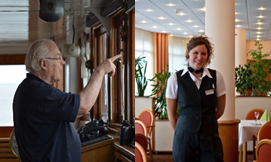 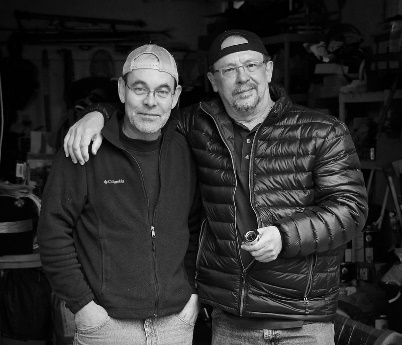 Actividad 1: CuestionarioResponde las siguientes preguntas.1. ¿Cuáles son los nombres de los mejores amigos de Jorge?2. ¿Cuál es el papel de Pedro en la vida de Jorge?3. ¿Por qué Diana y Martín son personas importantes para Jorge?AEs uno de sus mejores amigos, ya que se conocieron en el restaurante de la isla.BEs el capitán del barco que los llevó desde la orilla del mar hasta la isla más cercana. 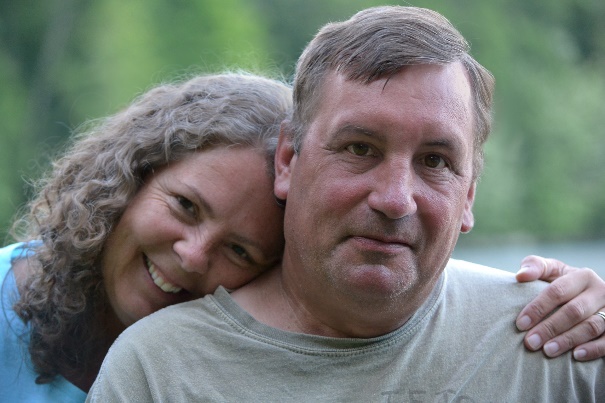 CEs el esposo de María con quien Jorge se lo pasó muy bien en la playa.ADiana y Pedro, ya que le dieron consejos y recomendaciones muy útiles.BMaría y Manuel, ya que se conocieron un rato y lo pasaron muy bien en la orilla del mar 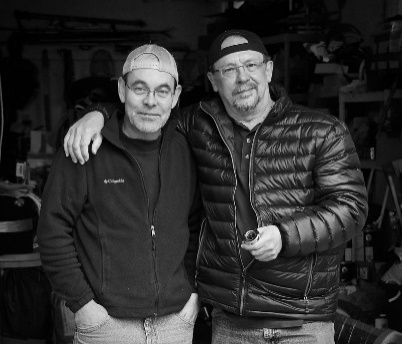 CAlejandro y Martín.Como se conocen desde hace mucho tiempo, hicieron muchas cosas juntos y los tres han compartido grandes momentos.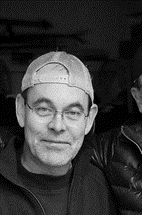 ADiana era importante para Jorge ya que lo ayudó a elegir el menú justo cuando lo necesitaba, mientras que Martín es uno de sus mejores amigos, tienen muchos momentos encantadores juntos y pueden contar el uno con el otro.BNinguno de ellos es importante para Jorge, ya que apenas les conoce.CSolo Diana es importante para Jorge, ya que le apoyó cuando lo necesitaba.